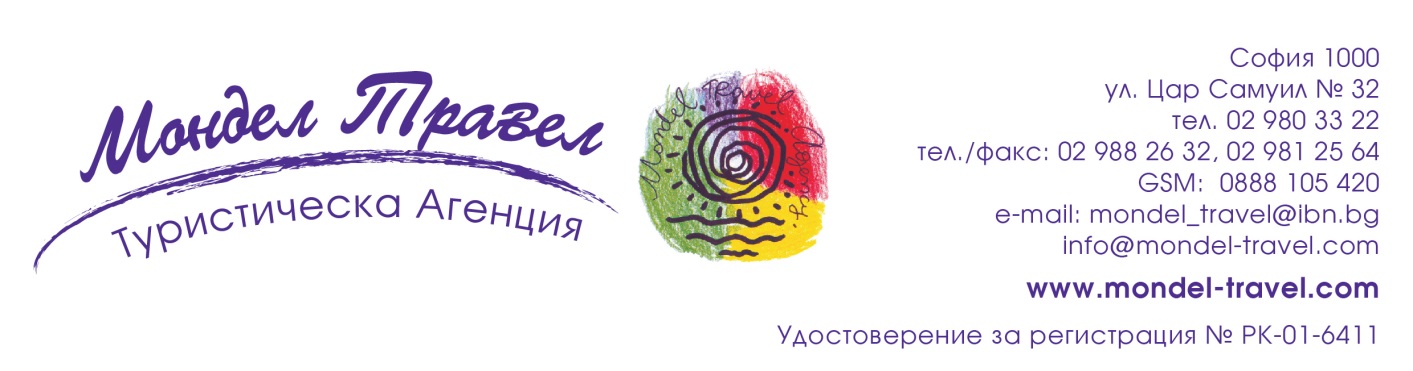 СПА ПОЧИВКА или БАЛНЕОЛЕЧЕНИЕ в хотел АКВАТОНИК 4****, Велинград2 дни/ 1 нощувка на база закуска или закуска и вечеряДати: по изборТранспорт: собственЦена: от 65 лв.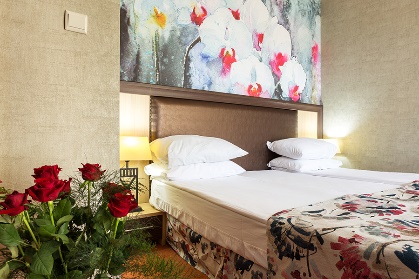 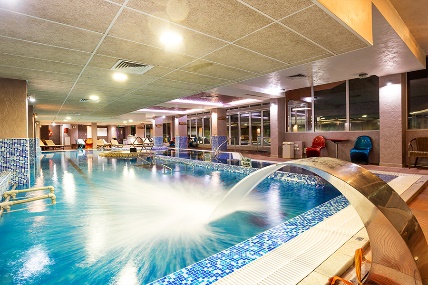 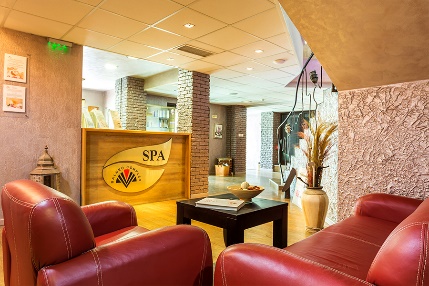 Балнеокомплекс и СПА Акватоник 4****/ http://www.aquatonik.comХотелът се намира във Велинград, близо до езерото Клептуза.Комплексът предлага безплатен достъп до акватоничния минерален басейн, сауната, ледената стая и парните бани на своя СПА център.Във всяка от модерните стаи има Wi-Fi, телевизор, разтегателен диван и минибар. Баните са с вана.Уелнес центъръ с кнайп пътека и фитнес център, както и център за рехабилитация.На разположение на гостите са няколко ресторанта и бара. Цени на стая/ за двама при настаняване от НЕДЕЛЯ до ЧЕТВЪРТЪК:* Допълнително легло в апартамент от който и да е вид НЕ се заплаща!Цени на стая/ за двама при настаняване в ПЕТЪК и СЪБОТА:* Допълнително легло в апартамент от който и да е вид НЕ се заплаща!БАЛНЕОЛЕЧЕБНИ пакети на база закуска/ цени на стая* Допълнително легло в апартамент от който и да е вид НЕ се заплаща!БАЛНЕОЛЕЧЕБНИ пакети на база закуска и вечеря* Допълнително легло в апартамент от който и да е вид НЕ се заплаща!Цената включва: 
* нощувка
* закуска
* СПА пакет (забранява се ползването само на SPA Центъра на лица под 14 г.): ползване на външен и вътрешен минерален Акватоничен басейн, инфрачервена сауна, финландска сауна с билки, ароматна парна баня, римска баня, ледена стая, приключенски душ, пътеката на “Д-р Кнайп”, зала за релакс (с камина, медитираща музика и лежанки), басейн Aqua Labyrinth, детски басейн, два контрастни басейна, солна парна баня, солна стая и приключенски душ с 4 функции, зона за релакс, фитнес зала, детски кът за най- малките, паркинг, закрит гараж, безплатен интернет достъп, туристическа таксаЦената не включва:
* транспорт
* лични разходиДруги: При преждевременно освобождаване на стаята суми не се възстановяват, като остават за ползване в по-късен период.
Хотелът запазва правото си да прави промени по пакета.
Цените не са валидни по време на национални и религиозни празници.
При закупуване на Балнеолечебни пакети се предлагат следните лечебно - възстановителни програми:
* БАЛНЕО ПРОЦЕДУРИ НА ГОСТИ НАД 80 ГОДИНИ НЕ СЕ ПРАВЯТ!
* ЛЕЧЕНИЕТО НА ДЕЦА ДО 10 ГОДИНИ Е БЕЗПЛАТНО!
* При 5, 6, 7, 8 или 9 нощувки – бонус 2 процедури на ден на човек.
* При 10 и повече нощувки – бонус 3 процедури на ден на човек.
* Масажите не са включени в балнео процедурите. Те се заплащат отделно.
*  На пациентите се извършват балнеопроцедури само след назначение от лекар и при условие, че нямат противопоказания за тези процедури.Начин на плащане: депозит 30% от стойността на хотелското настаняване, доплащане – 20 дни преди датата на настаняване.Анулационна политика:* Безплатна анулация в срок не по-късно от 3 дни преди датата напристигане.* От 3 дни до 1 ден преди датата на настаняване – 50% неустойка.* При анулация в деня на настаняването и при неявяване – 100% от анулираните нощувки.Туроператор “ТА Мондел Травел” е застрахована по смисъла на чл. 97, ал.1 от Закона за туризма в застрахователна компания ЗК „ЛЕВ ИНС“ АД със застрахователна полица №00088159/13062010010701 /валидна от 31.07.2020 г. до 30.07.2021 г./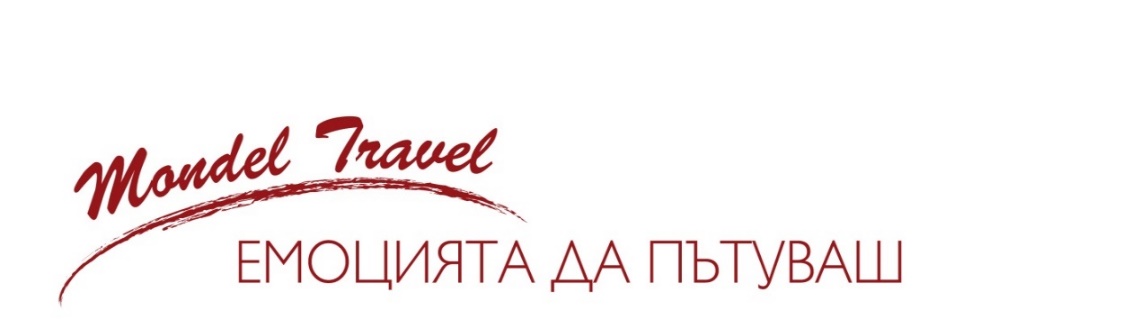 Вид помещениеЦена на вечер за двама HBпакет 1 нощувкаЦена на вечер за двама BBпакет 1 нощувкаЕДИНИЧНА СТАЯ118.00 лв.95 лв.ДВОЙНА СТАЯ160.00 лв.130 лв.ДВОЙНА СТАЯ ПЛЮС без ТЕРАСА170.00 лв.150.00 лв.ДВОЙНА СТАЯ ПЛЮС със ТЕРАСА180.00 лв.160.00 лв.ПРЕХОДНИ СТАЯ281.00 лв.250.00 лв.ФАМИЛНА СТАЯ221.00 лв.190.00 лв.АПАРТАМЕНТ ДВУСТАЕН De Lux261.00 лв.225.00 лв.VIP АПАРТАМЕНТ ТРИСТАЕН331.00 лв.285.00 лв.Деца от 0 до 6.99 г. на допълн.легло*безплатнобезплатноДеца от 7 до 11.99 г. на допълн.легло*35.00 лв.25.00 лв.Деца над 12 г.70.00 лв.55.00 лв.Вид помещение1 нощувка закуска2 нощувки закуска1 нощувка закуска
и вечеря2 нощувки закуска
и вечеряЕДИНИЧНА СТАЯ124.00 лв.232.00 лв.150.00 лв.278.00 лв.ДВОЙНА СТАЯ165.00 лв.306.00 лв.211.00 лв.382.00 лв.ДВОЙНА СТАЯ ПЛЮС без ТЕРАСА180.00 лв.336.00 лв.227.00 лв.414.00 лв.ДВОЙНА СТАЯ ПЛЮС със ТЕРАСА190.00 лв.352.00 лв.238.00 лв.434.00 лв.ПРЕХОДНИ СТАЯ308.00 лв.570.00 лв.368.00 лв.668.00 лв.ФАМИЛНА СТАЯ245.00 лв.450.00 лв.298.00 лв.542.00 лв.АПАРТАМЕНТ ДВУСТАЕН De Lux300.00 лв.546.00 лв.357.00 лв.642.00 лв.VIP АПАРТАМЕНТ ТРИСТАЕН353.00 лв.644.00 лв.430.00 лв.772.00 лв.Деца от 0 до 6.99 г. на допълн.легло*безплатнобезплатноДеца от 7 до 11.99 г. на допълн.легло*25.00 лв.50.00 лв.35.00 лв.70.00 лв.Деца над 12 г.55.00 лв.110.00 лв.70.00 лв.140.00 лв.Вид помещение5 н.6 н.7 н.8 н.9 н.10 н.ЕДИНИЧНА СТАЯ520.00 лв.618.00 лв.714.00 лв.808.00 лв.900.00 лв.990.00 лв.ДВОЙНА СТАЯ680.00 лв.810.00 лв.938.00 лв.1064.00 лв.1188.00 лв.1310.00 лв.ДВОЙНА СТАЯ ПЛЮС без ТЕРАСА750.00 лв.894.00 лв.1036.00 лв.1176.00 лв.1314.00 лв.1450.00 лв.ДВОЙНА СТАЯ ПЛЮС със ТЕРАСА790.00 лв.942.00 лв.1092.00 лв.1240.00 лв.1386.00 лв.1530.00 лв.ПРЕХОДНИ СТАЯ1270.00 лв.1518.00 лв.1764.00 лв.2008.00 лв.2250.00 лв.2490.00 лв.ФАМИЛНА СТАЯ1000.00 лв.1194.00 лв.1386.00 лв.1576.00 лв.1764.00 лв.1950.00 лв.АПАРТАМЕНТ ДВУСТАЕН De Lux1195.00 лв.1428.00 лв.1659.00 лв.1888.00 лв.2115.00 лв.2340.00 лв.VIP АПАРТАМЕНТ ТРИСТАЕН1395.00 лв.1668.00 лв.1939.00 лв.2208.00 лв.2475.00 лв.2740.00 лв.Деца от 0 до 6.99 г. на допълн.легло*безплатнобезплатнобезплатнобезплатнобезплатнобезплатноДеца от 7 до 11.99 г. на допълн.легло*125.00 лв.150.00 лв.175.00 лв.200.00 лв.225.00 лв.250.00 лв.Деца над 12 г.275.00 лв.330.00 лв.385.00 лв.440.00 лв.495.00 лв.550.00 лв.Вид помещение5 н.6 н.7 н.8 н.9 н.10 н.ЕДИНИЧНА СТАЯ635.00 лв.762.00 лв.833.00 лв.948.00 лв.1062.00 лв.1180.00 лв.ДВОЙНА СТАЯ870.00 лв.1038.00 лв.1204.00 лв.1368.00 лв.1530.00 лв.1690.00 лв.ДВОЙНА СТАЯ ПЛЮС без ТЕРАСА945.00 лв.1128.00 лв.1309.00 лв.1488.00 лв.1665.00 лв.1840.00 лв.ДВОЙНА СТАЯ ПЛЮС със ТЕРАСА995.00 лв.1188.00 лв.1379.00 лв.1568.00 лв.1755.00 лв.1940.00 лв.ПРЕХОДНИ СТАЯ1520.00 лв.1818.00 лв.2114.00 лв.2408.00 лв2700.00 лв.2990.00 лв.ФАМИЛНА СТАЯ1230.00 лв.1470.00 лв.1708.00 лв.1944.00 лв.2178.00 лв.2410.00 лв.АПАРТАМЕНТ ДВУСТАЕН De Lux1435.00 лв.1716.00 лв.1995.00 лв.2272.00 лв.2547.00 лв.2820.00 лв.VIP АПАРТАМЕНТ ТРИСТАЕН1730.00 лв.2070.00 лв.2408.00 лв.2744.00 лв.3078.00 лв.3410.00 лв.Деца от 0 до 6.99 г. на допълн.легло*безплатнобезплатнобезплатнобезплатнобезплатнобезплатноДеца от 7 до 11.99 г. на допълн.легло*175.00 лв.210.00  лв.245.00 лв.280.00 лв.315.00 лв.350.00 лв.Деца над 12 г.350.00 лв.420.00 лв.490.00 лв.560.00 лв.630.00 лв.700.00 лв.